WINNERS AND RUNNERS-UP OF PAA - PSUK CUP        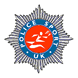 1947-48	Southampton and  (joint holders)	2-21948-49	Metropolitan No 2 District bt 	4-01949-50	 bt Grimsby Borough	1-01950-51	Metropolitan No 2 District bt 	4-21951-52	Grimsby Borough bt Metropolitan No 2 District	2-1                         1952-53   Grimsby Borough bt Hertfordshire	1-01953-54	Staffordshire bt Derbyshire (after extra time)	3-11954-55	 bt 	2-11955-56	 bt Staffordshire	1-01956-57	Grimsby Borough and Kent (joint holders after extra time)	1-11957-58	Grimsby Borough bt  (after extra time)	2-11958-59	Grimsby Borough bt Staffordshire	4-11959-60	Hampshire & IOW bt  (after extra time)	4-11960-61	 bt Hampshire	4-21961-62	 bt Grimsby Borough	2-01962-63	 bt  (after extra time)	1-01963-64	 bt Edinburgh	6-01964-65	 bt Grimsby Borough	1-01965-66	Metropolitan No 4 District bt 	1-01966-67	 bt Glasgow	4-01967-68	Grimsby Borough bt 	1-01968-69	Nottingham Combined bt Staffordshire (after a drawn game)	1-01969-70	 bt Manchester & Salford	3-01970-71	Bedford & Luton bt  (after a drawn game)	1-01971-72	Bedfordshire & Luton bt  (after extra time)	2-01972-73	 bt 	1-01973-74	 bt  (after extra time)	3-21974-75	West Midlands bt 	2-11975-76	 bt Kent	3-21976-77	Greater Manchester bt 	3-01977-78	Metropolitan bt 	2-11978-79	Metropolitan bt Royal Ulster	2-11979-80	Metropolitan bt Staffordshire	1-01980-81	West Midlands bt Cleveland	2-11981-82	Royal Ulster bt Metropolitan	2-11982-83	Royal Ulster bt metropolitan (after extra time)	1-01983-84	Merseyside bt Royal Ulster	2-01984-85	Metropolitan bt Royal Ulster (after extra time 3-3).  Penalties	4-31985-86	Metropolitan bt Strathclyde (after extra time)	4-31986-87	Royal Ulster bt Merseyside (after extra time 2-2).  Penalties	4-31987-88	West Midlands bt Royal Ulster (after extra time 1-1) Penalties	4-21988-89	Strathclyde bt 	3-11989-90	 bt Hertfordshire	2-11990-91	 bt Royal Ulster	3-11991-92	 bt Royal Ulster	5-21992-93	 bt Merseyside	1-01993-94	Devon and  bt 	1-01994-95	Royal Ulster bt 	2-01995 96	Merseyside bt Metropolitan	2-01996-97	Metropolitan bt Essex 	1-01997-98	Metropolitan bt Dorset 	4-01998-99	Metropolitan bt Lancashire 	1-01999-00	Metropolitan bt Royal Ulster	4-0Metropolitan btNorthumbria	4-12001-02	Fife v West Midlands	3-02002-03	Strathclyde bt Fife (After extra time 1-1                          Penalties  5-42003-04	Metropolitan bt Lancashire	3-12004-05	Metropolitan bt Cheshire	1-02005-06	Northumbria bt Devon & Cornwall	2-12006-07	Metropolitan bt Strathclyde	1-02007-08   Metropolitan bt PSNI                                                                       2-0                                                            2008-09   Strathclyde bt West Yorkshire                                                         1-0                              2009-10   Metropolitan bt Strathclyde                                                              1-0    2010-11   Essex bt Northumbria (after extra time                                            3-1    2011-12   PSNI bt Kent                                                                                    4-12012-13   Strathclyde bt PSNI                                                                         2-12013-14   Scotland West bt PSNI (after extra time)                                         3-0                                                                                                          	           2014-15   Scotland West bt Dorset   					  2-0                         2015-16   Scotland West bt Avon & Somerset                                                 